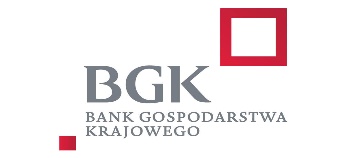 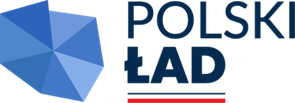 Załącznik nr 1 do SWZ(wzór formularza oferty)OFERTAw postępowaniu o udzielenie zamówienia publicznego prowadzonego w trybie podstawowym bez negocjacjidla zadania inwestycyjnego pod nazwą:„Uzupełnienie strefy uzdrowiskowej poprzez budowę obiektów sportowo –rehabilitacyjnych w Lidzbarku Warmińskim wraz z infrastrukturą towarzyszącą”.Zadanie jest dofinansowane z Rządowego Funduszu Polski Ład: Program Inwestycji Strategicznych- „Edycja Czwarta – Polskie Uzdrowiska”ZAMAWIAJĄCY:GMINA MIEJSKA LIDZBARK WARMIŃSKIul. Aleksandra Świętochowskiego 14 11-100 Lidzbark WarmińskiWYKONAWCA:Niniejsza oferta zostaje złożona przez:* - usunąć/ dodać wiersze dla wykonawców ubiegających się wspólnie o udzielenie zamówienia. Jeśli niniejsza oferta składana jest przez indywidualnego Wykonawcę, to nazwa Wykonawcy winna być wpisana w poz. 1 (a wszystkie inne wiersze powinny zostać usunięte).OSOBA UPRAWNIONA DO KONTAKTÓW:	Przystępując do postępowania w sprawie udzielenia zamówienia publicznego, oświadczam(-y)*, że akceptuję(-my)* w całości warunki zawarte w Specyfikacji Warunków Zamówienia.	Oferuję(-my)* wykonanie przedmiotu zamówienia, zgodnie z opisem przedmiotu zamówienia i wymogami określonymi w SWZ i dokumentach zamówienia, za następującą cenę ryczałtową brutto:…………………….……………………………………….. (słownie:…………………………………………………….). w tym obowiązujący podatek od towarów i usług (VAT), W tym:Oświadczam(-y)*, że powyższa cena ryczałtowa brutto zawiera wszystkie koszty, jakie ponosi Zamawiający w przypadku wyboru niniejszej oferty.Oświadczamy, iż wybór mojej/naszej* oferty będzie prowadził / nie będzie prowadził*  do powstania obowiązku podatkowego Zamawiającego, zgodnie z przepisami o podatku od towarów i usług w zakresie dotyczącym wewnątrzwspólnotowego nabycia towarów.(Stosowanie do treści art. 225 ust. 1 ustawy Prawo zamówień publicznych (Dz. U. z 2023 r. poz. 1605 ze zm.) w przypadku gdy wybór oferty Wykonawcy będzie prowadził do powstania obowiązku podatkowego, Wykonawca zobowiązany jest do wskazania:nazwy (rodzaju) towaru lub usługi, których dostawa lub świadczenie będą prowadziły do powstania obowiązku podatkowego,wartości towaru lub usługi objętego obowiązkiem podatkowym Zamawiającego, bez kwoty podatku;stawki podatku od towarów i usług, która zgodnie z wiedzą Wykonawcy, będzie miała zastosowanie).……..…………………………………..………………..…………………………………..………………………………………………………………...............................................	Oświadczam(-y)*,  że   zapoznaliśmy   się   ze   specyfikacją   warunków   zamówienia,  i nie wnosimy do niej zastrzeżeń oraz zdobyliśmy konieczne informacje do przygotowania oferty.Posiadam(-y)*   uprawnienia   do   realizacji   przedmiotowego   zamówienia   zgodnie    z obowiązującymi przepisami.Gwarantuję(-my)* wykonanie całości niniejszego zamówienia, zgodnie z treścią: SWZ, wyjaśnieniami do SWZ oraz jej zmianami.	Oświadczam(-y)*, że uważamy się za związanych niniejszą ofertą przez czas wskazany w specyfikacji warunków zamówienia.Oświadczam(-y)*, że zawarte w SWZ projektowane postanowienia umowy zostały przez nas zaakceptowane i zobowiązujemy się, w przypadku wyboru naszej oferty do zawarciaumowy na warunkach zawartych w projektowanych postanowieniach umowy, zgodnie ze zobowiązaniem zawartym w ofercie, w miejscu i terminie wskazanym przez Zamawiającego.Oświadczam(-y)*, że akceptujemy warunki płatności  określone przez Zamawiającego   w projektowanych postanowieniach umowy stanowiących załącznik do specyfikacji warunków zamówienia.Oświadczam(-y)*, że niniejsza oferta w pełni spełnia wymagania zawarte w SWZ.W przypadku uznania naszej oferty za najkorzystniejszą, oświadczam, że:Przedmiot zamówienia wykonamy w terminie …………………………………………………… 					      (należy podać oferowany termin wykonania przedmiotu									Zamówienia  24 MIESIĄCE )od dnia podpisania umowy,w tym:  Wykonanie dokumentacji projektowej wraz z uzyskaniem ostatecznej decyzji  o pozwoleniu na budowę …………………………………………… licząc od dnia podpisania umowy.
                          należy podać oferowany termin wykonania dokumentacji                                                  projektowej - 6 miesięcy)							Udzielę(-imy)* następującej gwarancji jakości i rękojmi za wady na zrealizowany cały zakres przedmiotu zamówienia (na wszystkie wykonane roboty budowlane objęte przedmiotem zamówienia, na wbudowane wyroby, materiały budowlane oraz zainstalowane urządzenia, wyposażenia i produkty, na nasadzenia oraz na dokumentację projektową)  na okres……………………………………miesięcy,                                                                                                                                   (należy podać liczbę miesięcy)licząc od daty podpisania protokołu odbioru końcowego robót budowlanych wykonanych bez zastrzeżeń;Wniosę/wniesiemy* zabezpieczenie należytego wykonania umowy w wysokości 5% ceny ryczałtowej brutto;	Oświadczam(-y)*,   że   materiały   i   wyroby   budowlane,   które   zostaną   wykorzystane    do wykonania przedmiotu zamówienia  posiadają  odpowiednie  dopuszczenia  do  stosowania w budownictwie.16. Wadium w wysokości ….......................... – zostało wniesione w formie …...............................Do wyliczenia ceny ofertowej zastosowano następujące ceny i wskaźniki:
 Cena 1 roboczogodziny:(R)	zł,Kp =	% od R+SZ =	% od R+S+KpKz =	% od MSkładam(-y)* niniejszą ofertę [we własnym imieniu] / [jako Wykonawcy wspólnie ubiegający się o udzielenie zamówienia]*. Składając niniejszą ofertę jako Wykonawcy wspólnie ubiegający się o udzielenie zamówienia, ponadto oświadczamy, iż będziemy odpowiadać solidarnie za realizację niniejszego zamówienia, oraz że Pełnomocnik zostanie upoważniony do zaciągania zobowiązań i otrzymywania instrukcji na rzecz i w imieniu każdego z nas]*.Nie uczestniczę(-ymy)* jako Wykonawca w jakiejkolwiek innej ofercie złożonej w celu udzielenia niniejszego zamówienia.Na podstawie art. 18 ust. 3 ustawy z dnia 11 września 2019 r. - Prawo zamówień publicznych (t.j. Dz. U. z 2023 r., poz. 1605 ze zm.)oświadczam(-y)*, że wskazane poniżej informacje zawarte w ofercie stanowią tajemnicę przedsiębiorstwa w rozumieniu przepisów o zwalczaniu nieuczciwej konkurencji i w związku z niniejszym nie mogą być one udostępniane*:	…………………………………………………………	…………………………………………………………	…………………………………………………………*Jeżeli Wykonawca zastrzegł, że określone informacje nie mogą być udostępniane, zobowiązany jest wykazać Zamawiającemu, iż zastrzeżone informacje stanowią tajemnicę przedsiębiorstwa.Oświadczam(-y)*, że zamierzamy zrealizować zamówienie:osobiście*,przy udziale podwykonawcy/ów*:* - niepotrzebne skreślić,**- kolumna fakultatywna (wykonawca nie musi jej wypełniać)*** - niepotrzebne skreślić, (jeżeli tak, to wraz z ofertą należy złożyć zobowiązanie podmiotu trzeciego, zgodne ze wzorem stanowiącym zał. nr 3 do SWZ).Oświadczam, że wypełniłem/am* obowiązki informacyjne przewidziane w art. 13 lub art. 14 RODO1) wobec osób fizycznych, od których dane osobowe bezpośrednio lub pośredniopozyskałem	w	celu	ubiegania	się	o	udzielenie	zamówienia	publicznego w niniejszym postępowaniu.*1) rozporządzenie Parlamentu Europejskiego i Rady (UE) 2016/679 z dnia 27 kwietnia 2016 r. w sprawie ochrony osób fizycznych w związku z przetwarzaniem danych osobowych i w sprawie swobodnego przepływu takich danych oraz uchylenia dyrektywy 95/46/WE (ogólne rozporządzenie o ochronie danych) (Dz. Urz. UE L 119 z 04.05.2016, str. 1).* W przypadku gdy wykonawca nie przekazuje danych osobowych innych niż bezpośrednio jego dotyczących lub zachodzi wyłączenie stosowania obowiązku informacyjnego, stosownie do art. 13 ust. 4 lub art. 14 ust. 5 RODO, wykonawca nie składa treści oświadczenia zawartego w ust. 22 (usunięcie treści oświadczenia np. przez jego wykreślenie).Informuję(-my)*, że moja/nasza* firma/przedsiębiorstwo jest mikroprzedsiębiorstwem/ małym przedsiębiorstwem/średnim przedsiębiorstwem/ dużym przedsiębiorstwem/** - niepotrzebne skreślićZgodnie z Zaleceniem Komisji Europejskiej z dnia 6 maja 2003 r. dotyczące definicji przedsiębiorstw mikro, małych i średnich (Dz. U. L 124 z 20.5.2003):mikroprzedsiębiorstwo - przedsiębiorstwo, które zatrudnia mniej niż 10 osób i którego obroty roczne i/lub roczna suma bilansowa nie przekracza 2 milionów EURO;małe przedsiębiorstwo - przedsiębiorstwo, które zatrudnia mniej niż 50 osób i którego obroty roczne i/ lub roczna suma bilansowa nie przekracza 10 milionów EURO;średnie przedsiębiorstwa - przedsiębiorstwa, które nie są mikroprzedsiębiorstwami ani małymi przedsiębiorstwami i które zatrudniają mniej niż 250 osób i których obroty roczne nie przekraczają 50 milionów EURO i/lub roczna suma bilansowa nie przekracza 43 milionów EURO.Proszę(simy)* o zwrot pieniędzy wniesionych tytułem wadium na konto**:…..........................................................................................................................** - dotyczy tych Wykonawców, którzy wnoszą wadium w pieniądzuDane kontaktowe (e-mail) Gwaranta - w przypadku wniesienia wadium w innej formie niż pieniądz: ………………………………………………………………………………Spis dołączonych oświadczeń i dokumentów: (należy wymienić wszystkie złożone oświadczenia i dokumenty itp.):1)  …………………………………………………2)  …………………………………………………3)  …………………………………………………* - niepotrzebne skreślićDokument należy wypełnić i podpisać: kwalifikowanym podpisem elektronicznymlub podpisem zaufanym lub podpisem osobistym, przez osobę lub osoby uprawnione do reprezentowania Wykonawcy/WykonawcówZamawiający zaleca zapisanie dokumentu w formacie PDFZałącznik nr 2A do SWZWzór………………………………………………………………………………………………………(pełna nazwa/firma, adres, w zależności od podmiotu: NIP/PESEL, KRS/CEiDG)OŚWIADCZENIE WYKONAWCY O NIEPODLEGANIU WYKLUCZENIU I SPEŁNIENIU WARUNKÓW UDZIAŁU 
W POSTĘPOWANIU składane na podstawie art. 125 ust. 1 ustawy z dnia 11 września 2019 r.  Prawo zamówień publicznych (dalej, jako: Pzp), Na potrzeby postępowania o udzielenie zamówienia publicznego pn..: 
„Uzupełnienie strefy uzdrowiskowej poprzez budowę obiektów sportowo –rehabilitacyjnych w Lidzbarku Warmińskim wraz z infrastrukturą towarzyszącą”.□ Oświadczam, że spełniam warunki udziału w postępowaniu określone przez Zamawiającego.□ Oświadczam, że w celu wykazania spełnienia warunków udziału w postępowaniu, określonych przez Zamawiającego, polegam na zasobach następującego/ych podmiotu/ów udostępniającego/ych zasoby:  ……………………………………….. w następującym zakresie: ……………………………………………………………                                  (określić zakres, w jakim Wykonawca powołuje się na zasoby podmiotu).Oświadczam, że:□ nie podlegam wykluczeniu z postępowania na podstawie art. 7 ust. 1 Ustawy z 13 kwietnia 2022r. o szczególnych rozwiązaniach w zakresie przeciwdziałania wspierania agresji na Ukrainę oraz służących ochronie bezpieczeństwa narodowego.1□ nie podlegam wykluczeniu z postępowania na podstawie art. 108 ust.1 ustawy Pzp.□ nie podlegam wykluczeniu z postępowania na podstawie art. 109 ust. 1 pkt. 4  i 7 ustawy Pzp.□ zachodzą w stosunku do mnie podstawy wykluczenia z postępowania na podstawie art. …………. ustawy Pzp (podać mającą zastosowanie podstawę wykluczenia spośród wymienionych w art. 108 ust. 1 pkt 1, 
2 i 5 lub art. 109 ust. 1 pkt 4, 7 ustawy Pzp). Jednocześnie oświadczam, że w związku z ww. okolicznością, na podstawie art. 110 ust. 2 ustawy Pzp podjąłem następujące środki naprawcze wskazane w art. 110 ust. 2 ustawy: ……………………………………………………………………………….stanowiące załącznik do niniejszego oświadczenia …………………………………...INFORMACJA  DOTYCZĄCA  DOSTĘPU  DO  PODMIOTOWYCH ŚRODKÓW DOWODOWYCH:Wskazuję następujące podmiotowe środki dowodowe, które można uzyskać za pomocą bezpłatnych 
i ogólnodostępnych baz danych oraz dane umożliwiające dostęp do tych środków:OŚWIADCZENIE DOTYCZĄCE PODANYCH INFORMACJI:Oświadczam, że wszystkie informacje podane w powyższych oświadczeniach są aktualne 
i zgodne z prawdą oraz zostały przedstawione z pełną świadomością konsekwencji wprowadzenia zamawiającego w błąd przy przedstawianiu informacji.Ponadto oświadczam, że wymienieni w ofercie podwykonawcy, którym zamierzam powierzyć wykonanie części zamówienia nie podlega/ją wykluczeniu z postępowania o udzielenie zamówienia na podstawie art. 108 ust. 1 oraz art. 109 ust. 1 pkt 4  i 7 Ustawy Prawo zamówień publicznych (Dz.U. z 2023 r. poz. 1605 ze zm.) i na podstawie art. 7 ust. 1 Ustawy z dnia 13 kwietnia 2022 r. o szczególnych rozwiązaniach w zakresie przeciwdziałania wspieraniu agresji na Ukrainę oraz służących ochronie bezpieczeństwa narodowego (Dz.U. z 2023 r., poz. 1497 ze zm.)*  Dokument należy wypełnić i podpisać:
 kwalifikowanym podpisem elektronicznymlub podpisem zaufanym lub podpisem osobistym, przez osobę lub osoby uprawnione do
 reprezentowania Wykonawcy/ WykonawcówZamawiający zaleca zapisanie dokumentu w formacie PDF------------------------------------------------------------------------------------------------------------------------------------ * Niepotrzebne skreślićUwaga: W przypadku podmiotów wspólnie ubiegających się o udzielenie zamówienia oświadczenie podpisuje i składa  każdy z podmiotów wchodzących w skład  konsorcjum / każdy ze wspólników spółki cywilnej.1 Zgodnie z treścią art. 7 ust. 1 ustawy z dnia 13 kwietnia 2022 r. o szczególnych rozwiązaniach w zakresie przeciwdziałania wspieraniu agresji na Ukrainę oraz służących ochronie bezpieczeństwa narodowego,  z postępowania o udzielenie zamówienia publicznego prowadzonego na podstawie ustawy Pzp wyklucza się:1) wykonawcę wymienionego w wykazach określonych w rozporządzeniu 765/2006 i rozporządzeniu 269/2014 albo wpisanego na listę na podstawie decyzji w sprawie wpisu na listę rozstrzygającej o zastosowaniu środka, o którym mowa w art. 1 pkt 3 ustawy z dnia 13 kwietnia 2022 r. o szczególnych rozwiązaniach w zakresie przeciwdziałania wspieraniu agresji na Ukrainę oraz służących ochronie bezpieczeństwa narodowego2) wykonawcę, którego beneficjentem rzeczywistym w rozumieniu ustawy z dnia 1 marca 2018 r. o przeciwdziałaniu praniu pieniędzy oraz finansowaniu terroryzmu (Dz. U. z 2023 r. poz.1124) jest osoba wymieniona w wykazach określonych w rozporządzeniu 765/2006 i rozporządzeniu 269/2014 albo wpisana na listę lub będąca takim beneficjentem rzeczywistym od dnia 24 lutego 2022 r., o ile została wpisana na listę na podstawie decyzji w sprawie wpisu na listę rozstrzygającej o zastosowaniu środka, o którym mowa w art. 1 pkt 3 ustawy  z dnia 13 kwietnia 2022 r. o szczególnych rozwiązaniach w zakresie przeciwdziałania wspieraniu agresji na Ukrainę oraz służących ochronie bezpieczeństwa narodowego3) wykonawcę, którego jednostką dominującą w rozumieniu art. 3 ust. 1 pkt 37 ustawy z dnia 29 września 1994 r. o rachunkowości (Dz. U. z 2023 r. poz. 120), jest podmiot wymieniony w wykazach określonych w rozporządzeniu 765/2006 i rozporządzeniu 269/2014 albo wpisany na listę lub będący taką jednostką dominującą od dnia 24 lutego 2022 r., o ile został wpisany na listę na podstawie decyzji w sprawie wpisu na listę rozstrzygającej o zastosowaniu środka, o którym mowa w art. 1 pkt 3 ustawy z dnia 13 kwietnia 2022 r. o szczególnych rozwiązaniach w zakresie przeciwdziałania wspieraniu agresji na Ukrainę oraz służących ochronie bezpieczeństwa narodowegoZałącznik nr 2B do SWZWzór………………………………………………………………………………………………………(pełna nazwa/firma, adres, w zależności od podmiotu: NIP/PESEL, KRS/CEiDG)OŚWIADCZENIE PODMIOTU UDOSTĘPNIAJACEGO ZASOBYO NIEPODLEGANIU WYKLUCZENIU I SPEŁNIENIU WARUNKÓW UDZIAŁU W POSTĘPOWANIU składane na podstawie art. 125 ust. 5 ustawy z dnia 11 września 2019 r.  Prawo zamówień publicznych (dalej, jako: Pzp), Na potrzeby postępowania o udzielenie zamówienia publicznego pn..:„Uzupełnienie strefy uzdrowiskowej poprzez budowę obiektów sportowo –rehabilitacyjnych w Lidzbarku Warmińskim wraz z infrastrukturą towarzyszącą”.□ Oświadczam, że spełniam warunki udziału w postępowaniu określone przez Zamawiającego w następującym zakresie: ……… (wskazać  warunek udziału w postępowaniu, w zakresie którego Wykonawca powołuje się na zasoby podmiotu udostępniającego zasoby).Oświadczam, że:□ nie podlegam wykluczeniu z postępowania na podstawie art. 7 ust. 1 Ustawy z dnia 13 kwietnia 2022r. 
o szczególnych rozwiązaniach w zakresie przeciwdziałania wspierania agresji na Ukrainę oraz służących ochronie bezpieczeństwa narodowego.1□ oświadczam, że nie podlegam wykluczeniu z postępowania na podstawie art. 108 ust.1 ustawy Pzp.□ oświadczam, że nie podlegam wykluczeniu z postępowania na podstawie art. 109 ust. 1 pkt. 4  i 7 ustawy Pzp.□ zachodzą w stosunku do mnie podstawy wykluczenia z postępowania na podstawie art. …………. ustawy Pzp (podać mającą zastosowanie podstawę wykluczenia spośród wymienionych w art. 108 ust. 1 pkt 1, 2 i 5 lub art. 109 ust. 1 pkt  4 , 7  ustawy Pzp). Jednocześnie oświadczam, że w związku z ww. okolicznością, na podstawie art. 110  ust. ustawy Pzp podjąłem następujące środki naprawcze wskazane w art. 110 ust. 2 ustawy: …………………………………………………………………………………………….     stanowiące załącznik do niniejszego oświadczenia……………………………………………INFORMACJA  DOTYCZĄCA  DOSTĘPU  DO  PODMIOTOWYCH ŚRODKÓW DOWODOWYCH:Wskazuję następujące podmiotowe środki dowodowe, które można uzyskać za pomocą bezpłatnych 
i ogólnodostępnych baz danych oraz dane umożliwiające dostęp do tych środków:OŚWIADCZENIE DOTYCZĄCE PODANYCH INFORMACJI:Oświadczam, że wszystkie informacje podane w powyższych oświadczeniach są aktualne 
i zgodne z prawdą oraz zostały przedstawione z pełną świadomością konsekwencji wprowadzenia zamawiającego w błąd przy przedstawianiu informacji.Dokument należy wypełnić i podpisać: kwalifikowanym   podpisem elektronicznymlub podpisem zaufanym lub podpisem osobistym.Zamawiający zaleca zapisanie dokumentu w formacie PDF.Pouczenie:Zgodnie z art. 125 ust. 5 oświadczenie podmiotu udostępniającego zasoby, potwierdzające brak podstaw wykluczenia tego podmiotu oraz odpowiednio spełnianie warunków udziału w postępowaniu lub kryteriów selekcji, w zakresie, w jakim wykonawca powołuje się na jego zasoby podpisuje podmiot udostępniający zasoby lub jego pełnomocnik . Oświadczenie podmiotu udostępniającego należy złożyć wraz z ofertą.Uwaga:W przypadku, gdy wykonawca nie powołuje się na zasoby podmiotu trzeciego, niniejszego oświadczenia nie składa.--------------------------------------------------------------------------------------------------------------------------------------------------------1 Zgodnie z treścią art. 7 ust. 1 ustawy z dnia 13 kwietnia 2022 r. o szczególnych rozwiązaniach w zakresie przeciwdziałania wspieraniu agresji na Ukrainę oraz służących ochronie bezpieczeństwa narodowego,  z postępowania o udzielenie zamówienia publicznego  prowadzonego na podstawie ustawy Pzp wyklucza się:1) wykonawcę  wymienionego w wykazach określonych w rozporządzeniu 765/2006 i rozporządzeniu 269/2014 albo wpisanego na listę na podstawie decyzji w sprawie wpisu na listę rozstrzygającej o zastosowaniu środka, o którym mowa w art. 1 pkt 3 ustawy z dnia 13 kwietnia 2022r. o szczególnych rozwiązaniach w zakresie przeciwdziałania wspierania agresji na Ukrainę oraz służących ochronie bezpieczeństwa narodowego2) wykonawcę, którego beneficjentem rzeczywistym w rozumieniu ustawy z dnia 1 marca 2018 r. o przeciwdziałaniu praniu pieniędzy oraz finansowaniu terroryzmu (Dz. U. z 2022 r. poz. 593 i 655) jest osoba wymieniona w wykazach określonych w rozporządzeniu 765/2006 i rozporządzeniu 269/2014 albo wpisana na listę lub będąca takim beneficjentem rzeczywistym od dnia 24 lutego 2022 r., o ile została wpisana na listę na podstawie decyzji w sprawie wpisu na listę rozstrzygającej o zastosowaniu środka, o którym mowa w art. 1 pkt 3 ustawy z dnia 13 kwietnia 2022r. o szczególnych rozwiązaniach w zakresie przeciwdziałania wspierania agresji na Ukrainę oraz służących ochronie bezpieczeństwa narodowego;3) wykonawcę, którego jednostką dominującą w rozumieniu art. 3 ust. 1 pkt 37 ustawy z dnia 29 września 1994 r. o rachunkowości (Dz. U. z 2021 r. poz. 217, 2105 i 2106), jest podmiot wymieniony w wykazach określonych w rozporządzeniu 765/2006 i rozporządzeniu 269/2014 albo wpisany na listę lub będący taką jednostką dominującą od dnia 24 lutego 2022 r., o ile został wpisany na listę na podstawie decyzji w sprawie wpisu na listę rozstrzygającej o zastosowaniu środka, o którym mowa w art. 1 pkt 3 ustawy  z dnia 13 kwietnia 2022r. o szczególnych rozwiązaniach w zakresie przeciwdziałania wspierania agresji na Ukrainę oraz służących ochronie bezpieczeństwa narodowegoZałącznik nr 3 do SWZ(wzór) ZOBOWIĄZANIE PODMIOTU TRZECIEGO** niniejsze zobowiązanie (składane wraz z ofertą – jeżeli dotyczy)do oddania do dyspozycji Wykonawcy niezbędnych zasobów na potrzeby realizacji zamówienia, na zasadach określonych w art. 118 ustawy PzpWYKONAWCA:…………………………………………….…………………………………………….           (nazwa, adres)          PODMIOT UDOSTĘPNIAJACY ZASOBY:           ……………………………………………………………………………………………………(Nazwa, adres)oświadczam/y*, że na potrzeby wykonania zamówienia w trybie podstawowym bez negocjacji pn.:„Uzupełnienie strefy uzdrowiskowej poprzez budowę obiektów sportowo –rehabilitacyjnych w Lidzbarku Warmińskim wraz z infrastrukturą towarzyszącą”.na zasadach określonych w art. 118 ustawy Pzp, zobowiązuję/my* się do oddania do dyspozycji Wykonawcy:…………………………………………………………………………………………………………………….(nazwa i adres Wykonawcy, któremu udostępniane są zasoby)nasze zasoby, tj.:Zdolność techniczna lub zawodowa, w zakresie wymaganego doświadczenia Wykonawcy:………………………………………………………………………………………………………(należy szczegółowo określić, co zostanie udostępnione Wykonawcy oraz jaką część prac lub czynności będzie wykonywał inny podmiot)	Zdolność techniczna lub zawodowa, w zakresie wymaganych przez Zamawiającego osób skierowanych do realizacji zamówienia, odpowiedzialnych za kierowanie robotami budowlanymi…………………………………………………………………………………………………………(należy szczegółowo określić, kto zostanie udostępniony Wykonawcy oraz jakie czynności będzie wykonywał)Sytuacja finansowa lub ekonomiczna, w zakresie spełnienia warunku udziału w postępowaniu wymaganego przez Zamawiającego………………………………………………………………………………………………(należy szczegółowo określić jakie zasoby zostaną udostępnione Wykonawcy)Ponadto oświadczam/y*, że:udostępnię/my* wskazane wyżej zdolności na cały okres realizacji zamówienia, tj.…………………………………………………………………………………………..…..(należy wpisać okres udziału podmiotu udostępniającego swój potencjał w wykonywaniu zamówieniawymienione zdolności zostaną udostępnione Wykonawcy na podstawie umowy:………………………………………………………………………………………….……(np. umowa cywilno-prawna, umowa na podwykonawstwo, umowa o współpracy itp.)w związku z oddaniem do dyspozycji Wykonawcy zasobu/zasobów* wskazanego/ wskazanych* w ust. 3 na zasadach określonych w art. 120 ustawy Pzp, będę/będziemy* solidarnie odpowiadał/odpowiadali* z Wykonawcą za wszelkie szkody Zamawiającego powstałe wskutek nieudostępnienia tego/tych* zasobu/zasobów, chyba że za nieudostępnienie tych zasobów nie będę/będziemy* ponosił/ponosili* winy.***- niepotrzebne skreślić/ usunąć** - W przypadku, gdy podmiot trzeci nie udostępnia Wykonawcy zasobów określonych w ust. 3, nie składa treści oświadczenia zawartego w ust. 4 pkt 3 (usunięcie treści oświadczenia np. przez jego wykreślenie).UWAGA:Zamiast niniejszego Formularza można przedstawić dokumenty, które określają w szczególności:zakres dostępnych wykonawcy zasobów innego podmiotu;sposób wykorzystania zasobów innego podmiotu, przez Wykonawcę, przy wykonywaniu zamówienia publicznego;charakter stosunku łączącego z podmiotami gwarantujący rzeczywisty dostęp do ich zasobów,zakres i okres udziału innego podmiotu przy wykonywaniu zamówienia publicznego;czy podmiot, na zdolnościach którego Wykonawca polega w odniesieniu do warunków udziału w postępowaniu dotyczących wykształcenia, kwalifikacji zawodowych lub doświadczenia, zrealizuje roboty budowlane lub usługi, których wskazane zdolności dotyczą.Dokument należy wypełnić i podpisać: kwalifikowanym podpisem elektronicznymlub podpisem zaufanym lub podpisem osobistym, Zamawiający zaleca zapisanie dokumentu w formacie PDF.* Niniejsze zobowiązanie (należy dołączyć do oferty – jeżeli dotyczy) wypełnia podmiot trzeci w przypadku, gdy Wykonawca polega na jego zasobach w celu wykazania warunku dysponowania zasobami technicznymi lub zawodowym lub na sytuacji finansowej lub ekonomicznej. Zobowiązanie podmiotu trzeciego musi być podpisane przez osobę/y upoważnioną/e do reprezentowania podmiotu trzeciego w zakresie jego praw majątkowych zgodnie z wpisem do KRS, wpisem do CEIDG lub umową spółki albo przez osobę/y posiadającą/e pełnomocnictwo, które Wykonawca jest zobowiązany dołączyć do oferty.Uwaga:W przypadku, gdy wykonawca nie powołuje się na zasoby podmiotu trzeciego, niniejszego zobowiązania nie składa się.Załącznik Nr 4 do SWZ(wzór)WYKAZ ROBÓT BUDOWLANYCH- Na potrzeby postępowania o udzielenie zamówienia publicznego prowadzonego w trybie podstawowym bez negocjacji (art. 275 pkt 1 ustawy Pzp) na wykonanie robót budowlanych pn.„Uzupełnienie strefy uzdrowiskowej poprzez budowę obiektów sportowo–rehabilitacyjnych w Lidzbarku Warmińskim wraz z infrastrukturą towarzyszącą”.przedkładam(-y)* następujący wykaz robót budowlanych wykonanych nie wcześniej niż w okresie ostatnich pięciu lat przed upływem terminu składania ofert, a jeżeli okres prowadzenia działalności jest krótszy – w tym okresie.Do wykazu załączam(-y)* ……… szt. dowodów określających, czy roboty budowlane zostały wykonane należycie.Oświadczam/y* że:poz.	wykazu stanowi zdolność techniczną lub zawodową wykonawcy/wykonawców*składającego/składających* ofertę,poz.	wykazu jest zdolnością techniczną lub zawodową oddaną do dyspozycji przezinny/inne* podmiot/y**niepotrzebne skreślić/usunąćDokument należy wypełnić i podpisać: kwalifikowanym podpisem elektronicznymlub podpisem zaufanym lub podpisem osobistym, przez osobę lub osoby uprawnione doreprezentowania Wykonawcy/ WykonawcówZamawiający zaleca zapisanie dokumentu w formacie PDF.Załącznik nr 5 do SWZ(wzór)WYKAZ OSÓB,SKIEROWANYCH PRZEZ WYKONAWCĘ DO REALIZACJI ZAMÓWIENIANa potrzeby postępowania o udzielenie zamówienia publicznego prowadzonego w trybie podstawowym bez negocjacji (art. 275 pkt 1 ustawy Pzp) na wykonanie zadania inwestycyjnego pn.
 „Uzupełnienie strefy uzdrowiskowej poprzez budowę obiektów sportowo –rehabilitacyjnych 
w Lidzbarku Warmińskim wraz z infrastrukturą towarzyszącą”.przedkładam(-y)* wykaz osób, skierowanych do realizacji niniejszego zamówienia publicznego.Załącznik nr 6 do SWZWzór OŚWIADCZENIE WYKONAWCÓW WSPÓLNIE UBIEGAJĄCYCH SIĘ O UDZIELENIE ZAMÓWIENIA SKŁADANE NA PODSTAWIE ART. 117 UST. 4 USTAWY PRAWOZAMÓWIEŃ PUBLICZNYCHna potrzeby postępowania o udzielenie zamówienia publicznego, realizowanego w trybie podstawowym bez negocjacji (art. 275 pkt 1 ustawy Pzp) na wykonanie zadania inwestycyjnego pn. „Uzupełnienie strefy uzdrowiskowej poprzez budowę obiektów sportowo –rehabilitacyjnych w Lidzbarku Warmińskim wraz z infrastrukturą towarzyszącą”. My, Wykonawcy wspólnie ubiegający się o udzielenie zamówienia publicznego:Oświadczam, że następujące roboty budowlane, dostawy lub usługi*:……………………………………………………………………………………………………………………………………………………………………………………………… wykona Wykonawca:……………………………………………………..………………………………………Oświadczam, że następujące roboty budowlane, dostawy lub usługi*:……………………………………………………………………………………………………………………………………………………………………………………………… wykona Wykonawca:…………………………………………………………………………………………….*Niepotrzebne skreślićDokument należy wypełnić i podpisać: kwalifikowanym podpisem elektronicznymlub podpisem zaufanym lub podpisem osobistym, przez osobę lub osoby uprawnione doreprezentowania Wykonawcy/ WykonawcówZamawiający zaleca zapisanie dokumentu w formacie PDF Załącznik nr 7 do SWZWzórOŚWIADCZENIE O ZATRUDNIENIU OSÓB NA UMOWĘ O PRACĘPełna nazwa i adres siedziby Wykonawcy/Podwykonawcy*: Wykonawca/Podwykonawca*:…………………………………………………………………………………………………………………………(pełna nazwa/firma, adres, w zależności od podmiotu: NIP/PESEL, KRS/CEiDG)reprezentowany przez:…………………………………………………………………………………………(imię, nazwisko, stanowisko/podstawa do reprezentacji)Przystępując   do/będąc   w    trakcie*    realizacji    roboty    budowlanej    w    związku  z prowadzonym postępowaniem o udzielenie zamówienia publicznego w trybie podstawowym bez negocjacji na wykonanie zadania inwestycyjnego pn.:
„Uzupełnienie strefy uzdrowiskowej poprzez budowę obiektów sportowo –rehabilitacyjnych w Lidzbarku Warmińskim wraz z infrastrukturą towarzyszącą”.oświadczam(-y)*, iż zatrudniam(-y)* na podstawie umowy o pracę w rozumieniu art. 22 § 1 ustawy z dnia 26 czerwca 1974 r.- Kodeks pracy (tj. Dz. U. z 2023 r., poz. 1465, ze zm.), niżej wymienione osoby wykonujące czynności w zakresie realizacji zamówienia:* - niepotrzebne skreślić/usunąć Uwaga!Oświadczenie należy przekazać Zamawiającemu niezwłocznie po zawarciu umowy, lecz nie później niż przed rozpoczęciem realizacji prac, a następnie na każde wezwanie Zamawiającego.Dokument należy wypełnić i podpisać: kwalifikowanym podpisem elektronicznymlub podpisem zaufanym lub podpisem osobistym, przez osobę lub osoby uprawnione doreprezentowania Wykonawcy/ WykonawcówZamawiający zaleca zapisanie dokumentu w formacie PDFZałącznik nr 9 do SWZWZÓR OŚWIADCZENIA WYKONAWCYdotyczący GRUPY KAPITAŁOWEJo której mowa w art. 108 ust. 1 pkt. 5 ustawy Prawo zamówień publicznychW związku z prowadzonym postępowaniem o udzielenie zamówienia publicznego w trybie podstawowym bez negocjacji pn.: „Uzupełnienie strefy uzdrowiskowej poprzez budowę obiektów sportowo –rehabilitacyjnych w Lidzbarku Warmińskim wraz z infrastrukturą towarzyszącą”.oświadczam, że:Ja/My:Oświadczam/y, iż Firma którą reprezentuję/emy:Nie należy do tej samej grupy kapitałowej, w rozumieniu ustawy z dnia 16 lutego 2007r. o ochronie konkurencji i konsumentów (tj. Dz. U. z 2023 r. poz. 1689 z późn. zm.) w stosunku do Wykonawców, którzy złożyli odrębne oferty w niniejszym postępowaniu o udzielenie zamówienia publicznego*Należy do tej samej grupy kapitałowej, w rozumieniu ustawy z dnia 16 lutego 2007 r. o ochronie konkurencji i konsumentów (tj. Dz. U. z 2023 r. poz. 1689 z późn. zm.),     
z  innym  Wykonawcą,  który  złożył  odrębną  ofertę  w  niniejszym  postępowaniu   
 o udzielenie zamówienia publicznego*: 2.1.…………………………………………………………………..Jednocześnie przekładam następujące dokumenty lub informacje potwierdzające przygotowanie oferty niezależnie od innego Wykonawcy należącego do tej samej grupy kapitałowej:………….………………………………………………………………………………………** - niepotrzebne skreślićDokument należy wypełnić i podpisać: kwalifikowanym podpisem elektronicznymlub podpisem zaufanym lub podpisem osobistym, przez osobę lub osoby uprawnione doreprezentowania Wykonawcy/ WykonawcówZamawiający zaleca zapisanie dokumentu w formacie PDFZałącznik nr 10 do SWZOŚWIADCZENIEo aktualności informacji zawartych w oświadczeniu, o którym mowa w art. 125 ust. 1 ustawy Pzp odnoszącym się do podstaw wykluczenia wskazanych w art. 108 ust. 1 pkt 3-6 Pzp oraz w art. 109 ust. 1 pkt 7 ustawy Pzp, a także w art. 
7 ust. 1 ustawy z dnia 13 kwietnia 2022 r. o szczególnych rozwiązaniach w zakresie przeciwdziałania wspieraniu agresji na Ukrainę oraz służących ochronie bezpieczeństwa narodowego Na potrzeby postępowania o udzielenie zamówienia publicznego  pn.:„Uzupełnienie strefy uzdrowiskowej poprzez budowę obiektów sportowo –rehabilitacyjnych 
w Lidzbarku Warmińskim wraz z infrastrukturą towarzyszącą”.oświadczam, że informacje zawarte w oświadczeniu, o którym mowa w art. 125 ust. 1 ustawy Pzp odnoszącym się do podstaw wykluczenia wskazanych  w art. 108 ust. 1 pkt 3-6 Pzp oraz  w art. 109 ust. 1 pkt 7 ustawy Pzp a także w art. 7 ust. 1 ustawy z dnia 13 kwietnia 2022 r. o szczególnych rozwiązaniach w zakresie przeciwdziałania wspieraniu agresji na Ukrainę oraz służących ochronie bezpieczeństwa tj.:  art. 108 ust. 1 pkt 3 ustawy Pzp, art. 108 ust. 1 pkt 4 ustawy Pzp, dotyczących orzeczenia zakazu ubiegania się o zamówienie publiczne tytułem środka zapobiegawczego, art. 108 ust. 1 pkt 5 ustawy Pzp, dotyczących zawarcia z innymi wykonawcami porozumienia mającego na celu zakłócenie konkurencji, art. 108 ust. 1 pkt 6 ustawy Pzp, 	orazart. 109 ust. 1 pkt 7 ustawy Pzp,a takżeart. 7 ust. 1 Ustawy z dnia 13 kwietnia 2022 r. o szczególnych rozwiązaniach w zakresie przeciwdziałania wspieraniu agresji na Ukrainę oraz służących ochronie bezpieczeństwa narodowego (Dz.U. z 2023 r. poz. 1497 ze zm.) .SĄ AKTUALNEOŚWIADCZENIE DOTYCZĄCE PODANYCH INFORMACJI:Oświadczam, że wszystkie informacje podane w powyższych oświadczeniach są aktualne 
i zgodne z prawdą oraz zostały przedstawione z pełną świadomością konsekwencji wprowadzenia zamawiającego w błąd przy przedstawianiu informacji.Dokument należy wypełnić i podpisać: 
kwalifikowanym podpisem elektronicznymlub podpisem zaufanym lub podpisem osobistym, przez osobę lub osoby uprawnione do reprezentowania Wykonawcy/ Wykonawców Zamawiający zaleca zapisanie dokumentu w formacie PDFL.p.Nazwa(-y)* Wykonawcy(-ów)*(Pełna nazwa/firma)Adres(-y)* Wykonawcy(-ów)*(adres w zależności od podmiotu: NIP/PESEL, KRS/CEiDG)*Imię i nazwiskoAdres korespondencyjnyNr telefonuNr faksuAdres e-mailWYSZCZEGÓLNIENIECENA W PLN BRUTTOZa wykonanie dokumentacji projektowej, wraz z uzyskaniem ostatecznej decyzji o pozwoleniu na budowę / ostatecznej decyzji o zezwoleniu na realizację inwestycji (etap I)za wykonanie robót budowlanych  na podstawie wykonanej dokumentacji projektowej wraz z wykonaniem dokumentacji powykonawczej (etap II)Części zamówienia, (zakres robót objętych przedmiotem zamówienia), których wykonanie Wykonawca zamierza powierzyć podwykonawcy/ podwykonawcomProcentowy udział lub wartość części zamówienia, jaka zostanie powierzona podwykonawcy/ podwykonawcom(o ile jest znana)**Nazwa (firma) podwykonawcyCzy podwykonawca jest podmiotem, na którego zasoby powołuje się Wykonawca na zasadach art. 118 ust.3ustawy PzpTak/Nie***Tak/Nie***Miejscowość:Data:Podmiotowy środek dowodowyAdres strony internetowej ogólnodostępnej i bezpłatnej bazy danychMiejscowość:Data:Podmiotowy środek dowodowyAdres strony internetowej ogólnodostępnej i bezpłatnej bazy danychMiejscowość:Data:L.pNazwa(-y)* Wykonawcy(-ów)*(Pełna nazwa/firma)Adres(-y)* Wykonawcy(-ów)*(adres w zależności od podmiotu: NIP/PESEL, KRS/CEiDG)Lp.Nazwa rodzaj i zakres/
opis robótPowierzchnia użytkowabudynkuużyteczności publicznejWartość robót brutto w PLN zamówieniaDaty wykonania robót –od (d.m.r.)do (d.m.r.)Miejsce wykonaniaNazwa podmiotu na rzecz którego roboty zostały wykonaneMiejscowość:Data:L.p.Nazwa(-y)* Wykonawcy(-ów)*(Pełna nazwa/firma)Adres(-y)* Wykonawcy(-ów)*(adres w zależności od podmiotu: NIP/PESEL, KRS/CEiDG)L.pImięi nazwiskoZakres wykonywanychCzynności oraz funkcja w realizacji zamówieniaOpis posiadanych uprawnień, oraz kwalifikacji zawodowych, wykształcenie(Uprawnienia – zakres, specjalność, nr)Informacja o podstawie dodysponowania osobami1.2.3.4.5.6.Miejscowość:Dokument należy wypełnić i podpisać: kwalifikowanym podpisem elektronicznymlub podpisem zaufanym lub podpisem osobistym, przez osobę lub osoby uprawnione do reprezentowania Wykonawcy/ WykonawcówZamawiający zaleca zapisanie dokumentu w formacie PDFData:Dokument należy wypełnić i podpisać: kwalifikowanym podpisem elektronicznymlub podpisem zaufanym lub podpisem osobistym, przez osobę lub osoby uprawnione do reprezentowania Wykonawcy/ WykonawcówZamawiający zaleca zapisanie dokumentu w formacie PDFPełna nazwa WykonawcySiedziba(ulica, miejscowość)NIP/REGONOsoby uprawnione do ReprezentacjiMiejscowość:Data:LpImię i Nazwiskodata zawarcia umowyZakres wykonywanych czynności/ zakresobowiązków pracownika*Rodzaj umowy (umowa na czasnieokreślony, na czas określony)Miejscowość:Data:Miejscowość:Data:Nazwa i adres:NIP/REGON/KRS/CEiDGreprezentowany przez:Imię i nazwisko:Stanowisko/Działający jako